ELEMENTARY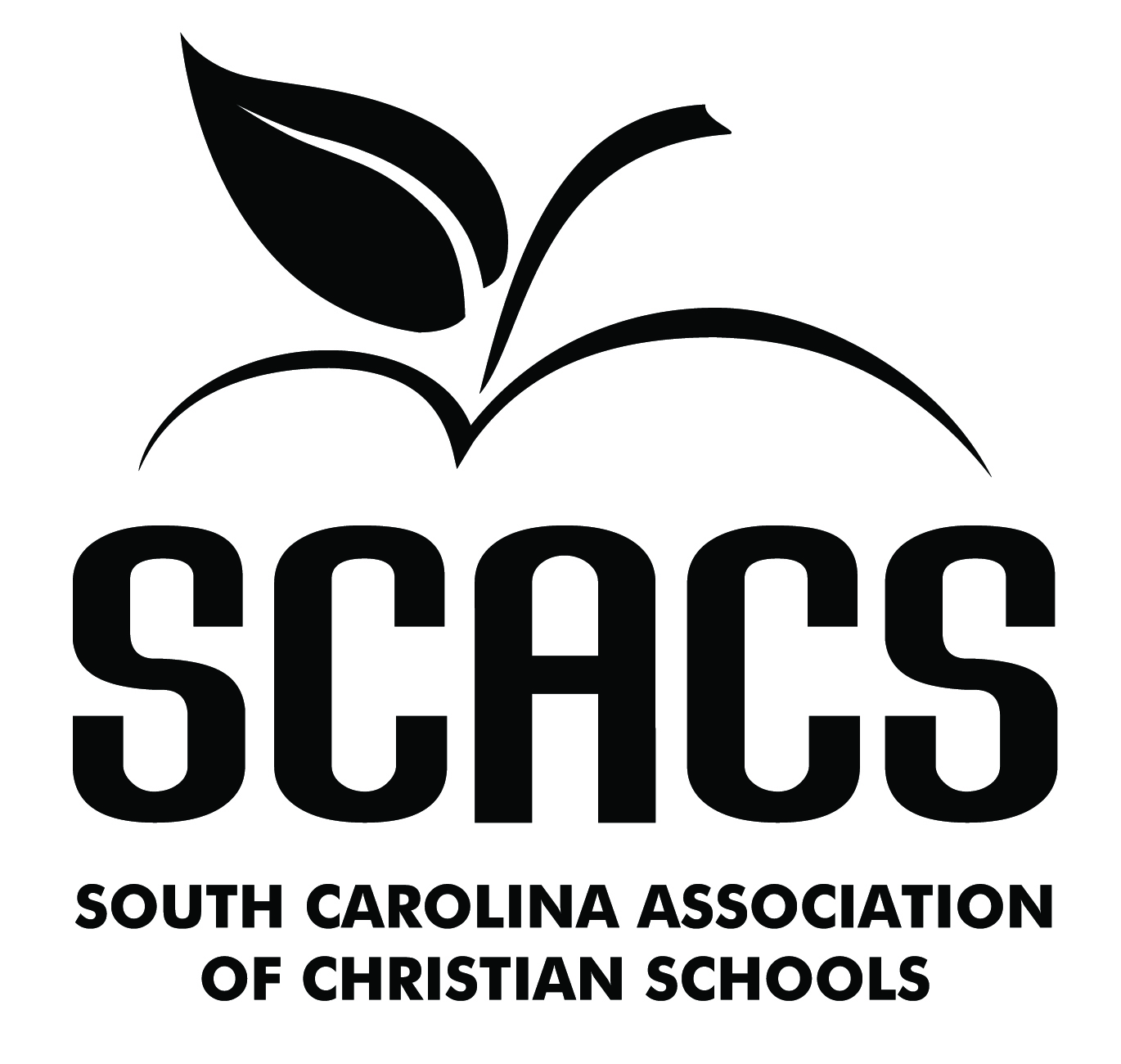 ARTIST’S IDEA STATEMENT(please type or print legibly)STATEMENT OF ORIGINALITYI certify that this project is my own original and authentic work and that I received no help incompleting this project other than general instructions and supervision.This idea statement is to be attached to one of the two judging forms accompanying the artwork. Three points will be deducted if it is missing or incomplete. Use the back of this sheet if you need more space. Type if possible.NameSchool #CategoryCategoryMediumTitle of EntryTitle of EntryTitle of Entry1.How or why did you choose your subject?  Where did you get the idea for this art piece?How or why did you choose your subject?  Where did you get the idea for this art piece?2.How long did it take to do this artwork? On what date was it completed?How long did it take to do this artwork? On what date was it completed?3.Explain the process you used in making your entry. How was your idea developed? Be specific!Explain the process you used in making your entry. How was your idea developed? Be specific!4.What help did you receive from other people (friends, parents, teachers):What help did you receive from other people (friends, parents, teachers):in planning the piece?in planning the piece?while working on the piece?while working on the piece?in framing or other ways of presenting it?in framing or other ways of presenting it?Student’s NameDate